ANN MARIYA k john                                                              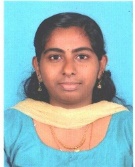 Gender: Female, Nationality: Indian, Age: 23                               Kavumpurathu (H), Varapetty P.O, Elangavam, Kothamangalam,Ernakulam, Kerala, 686691Email: annmariyakjohn123@gmail.com                                     Mobile: +919497474678, 9747304678CAREER OBJECTIVESeeking a challenging career with a dynamic and leading organization that would help me to cultivate and foster my skills to the fullest with a prospect to demonstrate my flair and become an asset to the organization. My aspiration is to help the organization to achieve the highest standards of professionalism through my expertise and thereby achieve satisfaction and win global recognition.PERSONAL DETAILSFather’s Name		:K. M JohnyDate of Birth		:23rd September 1994Marital Status		:SingleLanguages Known	:English, Hindi, MalayalamEXPERIENCE worked as accounts executive in Muthoot motors Cochin from 1st June to 27th December 2017ACADEMIC QUALIFICATIONPROJECT WORK / INTERNSHIPUG PROJECTA study on investment pattern of employees in MuvattupuzhaPG PROJECTA study on effect of demonetization in retail traders in Muvattupuzha municipalitySTRENGTHSCreative and InnovativeManagement SkillsPositive attitude and Self motivatingEasily adaptablePresentation and communication skillsGood team worker and a good leaderSOFTWARE SKILL SETLanguages: Visual Basic, HTMLPackages: MS Office 2013Tally Adobe Photoshop CS6Operating Systems: Windows XP, 7, 8,10, LinuxHOBBIESBadmintonCyclingGardeningJewellery MakingREFERENCESMr. Raju K N	     :           HEAD OF THE DEPARTMENT                                 	Commerce 			Sree Sankara Vidyapeetom College Airapuram, Perumbavoor			Ph : +91 9495471294DECLARATIONI hereby declare that the above-mentioned information is correct up to my knowledge and I bear the responsibility for the correctness of the above-mentioned particulars.Place: KothamangalamANN MARIYA K JOHNCourseInstitutionUniversity/boardMarks obtainedYear of studyM.Com Sree Sankara Vidyapeetom college, Valayanchirangara , PerumbavoorMahatma Gandhi university, Kottayam3.18 B+              - 80%           2015 - 2017B.Com Nirmala college, Muvattupuzha Mahatma Gandhi university, Kottayam 74%2012 - 2015 Higher secondary N.S.S H.S.S Varappetty Board of Higher secondary , Kerala 88% 2010 – 2012 S.S.L.C St. Augustine’s Girls High school, Muvattupuzha State board 77% 2010 